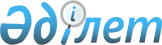 О внесении изменений в решение маслихата от 13 июня 2005 года № 186 "Об утверждении поправочных коэффициентов к базовым ставкам платы за землю и земельного налога по городу Житикаре и для земель района"
					
			Утративший силу
			
			
		
					Решение маслихата Житикаринского района Костанайской области от 12 декабря 2013 года № 182. Зарегистрировано Департаментом юстиции Костанайской области 21 января 2014 года № 4412. Утратило силу решением маслихата Житикаринского района Костанайской области от 21 ноября 2016 года № 70      Сноска. Утратило силу решением маслихата Житикаринского района Костанайской области от 21.11.2016 № 70 (вводится в действие по истечении десяти календарных дней после дня его первого официального опубликования).

      В соответствии с подпунктом 15) пункта 1 статьи 6 Закона Республики Казахстан от 23 января 2001 года "О местном государственном управлении и самоуправлении в Республике Казахстан", Законом Республики Казахстан от 21 января 2013 года "О внесении изменений и дополнений в некоторые законодательные акты по вопросам ономастики" Житикаринский районный маслихат РЕШИЛ:

      1. Внести в решение маслихата от 13 июня 2005 года № 186 "Об утверждении поправочных коэффициентов к базовым ставкам платы за землю и земельного налога по городу Житикаре и для земель района" (зарегистрировано в Реестре государственной регистрации нормативных правовых актов за № 9-10-14, опубликовано 30 июля 2005 года в газете "Житикаринские новости") следующие изменения:

      преамбулу указанного решения изложить в новой редакции:

      "В соответствии с подпунктом 13) пункта 1 статьи 6 Закона Республики Казахстан от 23 января 2001 года "О местном государственном управлении и самоуправлении в Республике Казахстан", пунктом 1 статьи 11 Земельного Кодекса Республики Казахстан от 20 июня 2003 года, пунктом 1 статьи 387 Кодекса Республики Казахстан от 10 декабря 2008 года "О налогах и других обязательных платежах в бюджет (Налоговый Кодекс)" Житикаринский районный маслихат РЕШИЛ:";

      подпункт 3) пункта 1 указанного решения на государственном языке изложить в новой редакции:

      "3) аудан жерлері үшін (ауылдық елді мекендер жерлерінен басқа) жер салығы базалық ставкасына түзету коэффициенттері", текст на русском языке остается без изменения;

      подпункт 4) пункта 1 решения на государственном языке изложить в новой редакции:

      "4) ауданның ауылдық елді мекендер жерлері үшін жер салығы базалық ставкасына түзету коэффициенттері", текст на русском языке остается без изменения;

      приложения 3, 4 к указанному решению изложить в новой редакции согласно приложениям 1, 2 к настоящему решению.

      2. Настоящее решение вводится в действие по истечении десяти календарных дней после дня его первого официального опубликования.



      СОГЛАСОВАНО:

      Руководитель государственного

      учреждения "Налоговое

      управление по Житикаринскому

      району Налогового департамента

      по Костанайской области

      Налогового комитета

      Министерства финансов

      Республики Казахстан"

      __________________ Б. Шуинов

      Руководитель государственного

      учреждения "Отдел земельных

      отношений акимата

      Житикаринского района"

      __________________ А. Уразбаев

 Поправочные коэффициенты к базовой ставке земельного налога для земель района (кроме земель сельских населенных пунктов) Поправочные коэффициенты к базовой ставке земельного налога для земель сельских населенных пунктов района
					© 2012. РГП на ПХВ «Институт законодательства и правовой информации Республики Казахстан» Министерства юстиции Республики Казахстан
				
      Председатель сессии

А. Кабиев

      Секретарь Житикаринского
районного маслихата

М. Кененбаева
Приложение 1
к решению маслихата
от 12 декабря 2013 года № 182
Приложение 3
к решению маслихата
от 13 июня 2005 года № 186№ зоны

Поправочные коэффициенты к базовой ставке земельного налога

Названия кадастровых кварталов, входящих в зону, и номера

1

-50

2

-40

3

-30

4

-20

5

-10

6

0

7

10

село Аккарга (032);

Большевистский сельский округ:

село Тасыбай (011),

село Хозрет (011)

8

20

село Волгоградское (030);

Муктикольский сельский округ:

село Жалтырколь (024)

9

30

село Пригородное (036)

10

40

село Чайковское (006);

село Шевченковка (013)

11

50

Большевистский сельский округ (010);

село Забеловка (008);

село Милютинка (016);

Муктикольский сельский округ (022);

село Приречное (018);

село Степное (028);

село Тимирязево (026);

Тохтаровский сельский округ (020);

село Ырсай (034);

Акционерное общество "Костанайские минералы" (192-007-114)

Приложение 2
к решению маслихата
от 12 декабря 2013 года № 182
Приложение 4
к решению маслихата
от 13 июня 2005 года № 186№ зоны

Поправочные коэффициенты к базовой ставке земельного налога

Названия сельских населенных пунктов, кварталов района, входящих в зону (по сельским округам), и номера

1

-50

2

-40

3

-30

4

-20

5

-10

6

0

село Аккарга (031);

Большевистский сельский округ:

село Хозрет участок 2 (011);

село Милютинка участок 2 (015)

7

10

Большевистский сельский округ:

участок 3 (009),

село Тасыбай (011)

8

20

Муктикольский сельский округ:

село Кондыбай (021);

село Тимирязево участок 2 (025)

9

30

Муктикольский сельский округ:

село Жалтырколь (023);

село Шевченковка участок 2 (013)

10

40

Большевистский сельский округ:

село Кусакан (009);

село Волгоградское (029);

село Степное (027);

село Ырсай (033)

11

50

Большевистский сельский округ:

село Тургеновка (009),

село Хозрет участок 1 (011);

село Забеловка (007);

село Милютинка участок 1 (015);

Муктикольский сельский округ:

село Муктиколь (021);

село Пригородное (001), (002);

село Приречное (017);

село Тимирязево участок 1 (025);

Тохтаровский сельский округ:

село Тохтарово (019),

село Львовка (019);

село Чайковское (005);

село Шевченковка участок 1 (013)

